	OPĆINA STUBIČKE TOPLICE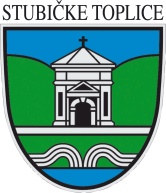 VODIČ ZA GRAĐANEPRORAČUN OPĆINE STUBIČKE TOPLICEZA 2016. GODINUI PROJEKCIJA PRORAČUNA ZA 2017. -2018. GODINUProračun Općine Stubičke Toplice za 2016. godinuŠto je Proračun?Proračun je jedan od najvažnijih dokumenata koji se donosi na razini jedinice lokalne i područne (regionalne) samouprave  (JLP(R)S).Proračun je akt kojim se procjenjuju prihodi i primici te utvrđuju rashodi i izdaci JLP(R)S za proračunsku godinu. Sadrži i projekciju prihoda i primitaka te rashoda i izdataka za dvije godine unaprijed. Propis kojim su regulirana sva pitanja vezana uz Proračun je Zakon o proračunu (Narodne novine 87/08, 136/12  i  15/15).Kako se donosi Proračun?Proračun donosi predstavničko tijelo JLP(R)S odnosno Općinsko vijeće najkasnije do konca tekuće godine za iduću godinu prema prijedlogu kojega utvrđuje načelnik. Ako se Proračun ne donese u roku  slijedi privremeno financiranje, raspuštanje Općinskog vijeća i prijevremeni izbori za Općinsko vijeće.Sadržaj ProračunaOpći dio - račun prihoda i rashoda i račun financiranja koji obuhvaća prihode i  primitke te rashode i izdatke po vrstama.Posebni dio - sadrži rashode i izdatke raspoređene po programima odnosno njihovim sastavnim dijelovima, aktivnostima i projektima, a iskazani su prema ekonomskoj i funkcijskoj klasifikaciji te izvorima financiranja potrebnim za njihovo provođenje. Također sadrži financijski plan proračunskog korisnika Dječjeg vrtića “Zvirek” Stubičke Toplice.Plan razvojnih programa - to je strateško - planski dokument sastavljen za trogodišnje razdoblje kojim se ostvaruje dobra pretpostavka za povezivanje strateških dokumenta jedinice s proračunskim planiranjem, a sastoji se od ciljeva razvoja, mjera, veze s programskom klasifikacijom, veze s Proračunom, pokazatelja rezultata i veze s organizacijskom klasifikacijom.Obrazloženje proračuna  - detaljniji opis programa uz navođenje općih i posebnih ciljeva koji se namjeravaju postići, zakonske osnove te pokazatelja uspješnosti.Struktura prihoda i primitakaPrihodi poslovanjaPrihodi od poreza - obuhvaćaju poreze koji su isključivi prihod Općine Stubičke Toplice, a propisani su Odlukom o porezima (porez na potrošnju, porez na kuće za odmor, porez na tvrtku, porez na korištenje javnih površina) i zajedničke poreze koji se dijele između Županije, Općine i Državnog proračuna (porez na dohodak - udio općine je 70,5%) i porez na promet nekretnina koji se dijeli između Državnog proračuna i Općine (udio općine je 80%).Pomoći - tekuće i kapitalne pomoći iz Državnog i Županijskog proračuna, pomoći od ostalih subjekata unutar općeg proračuna, pomoći iz Državnog proračuna temeljem prijenosa EU sredstava te pomoći proračunskim korisnicima iz proračuna koji im nije nadležan (obuhvaćaju sredstva općina i gradova te ministarstava namijenjenih programima i projektima općinskog proračunkog korisnika).Prihodi od imovine - prihodi od financijske imovine (zatezne kamate i kamate na depozite po viđenju) i prihodi od nefinancijske imovine (zakup poslovnih objekata, koncesijska naknada, spomenička renta, pravo služnosti, naknada za zadržavanje nezakonito izgrađene zgrade u prostoru - legalizacija objekata).Prihodi od upravnih i administrativnih pristojbi i po posebnim propisima i naknada - boravišna pristojba, gradske i općinske upravne pristojbe, doprinosi za šume, sufinanciranje građana za izgradnju cesta te ostali nespomenuti prihodi, komunalni doprinosi i komunalne naknade za stambeni i poslovni prostor, sufinanciranje cijene vrtića od strane roditelja.Prihodi od prodaje proizvoda i robe te pruženih usluga i prihodi od donacija - sastoje se od prihoda od pruženih usluga (prihod od naplate potrošnje vode  iz lokalnog vodovoda i prihod od usluga koje ostvaruje proračunski korisnik - engleski jezik i igraonica) te prihoda od tekućih donacija koje uplaćuju pravne ili fizičke osobe  za realizaciju projekata proračunskog korisnika. Kazne, upravne mjere i ostalo - obuhvaćaju prihode koji se ostvare naplatom troškova prisilne naplate i ostale prihode koji nisu zasebno spomenuti.Prihodi od prodaje nefinancijske imovinePrihodi od prodaje proizvedene dugotrajne imovine - prihodi od prodaje građevinskih objekata.Primici od financijske imovine i zaduženjaKreditna sredstva.Raspoloživa sredstva iz prethodnog razdobljaVišak ili manjak iz prethodne godine - utvrđuje se nakon završetka proračunske godine, prenosi se u iduću godinu.Struktura rashoda i izdatakaRashodi poslovanjaRashodi za zaposlene - bruto plaće službenika i namještenika Jedinstvenog upravnog odjela Općine Stubičke Toplice te zaposlenih u Dječjem vrtiću “Zvirek” Stubičke Toplice koji je proračunski korisnik, ostali rashodi za zaposlene, doprinosi na plaće.Materijalni rashodi - rashodi za usluge odnose se na komunalne usluge, usluge promidžbe i informiranja, zakupnine, usluge tekućeg i investicijskog održavanja građevinskih objekata i opreme i drugi rashodi vezani za potrebe Jedinstvenog upravnog odjela; za održavanje zelenih površina, nerazvrstanih cesta, javne rasvjete, dječjih igrališta, lokalnog vodovoda. Nadalje slijede rashodi za materijal i energiju, a obuhvaćaju troškove uredskog materijala, literature, sredstava za čišćenje, radnu odjeću, troškove električne energije i sitnog inventara za potrebe Jedinstvenog upravnog odjela, za nabavu namirnica, didaktičke opreme, literature i plina za potrebe proračunskog korisnika te troškove materijala i dijelova za održavanje cesta, zelenih površina te javne rasvjete.  Naknade troškova zaposlenima  odnose se na naknade troškova prijevoza na posao i s posla, za službena putovanja i stručno usavršavanje zaposlenih u Jedinstvenom upravnom odjelu te kod proračunskog korisnika. Naknade troškova osobama izvan radnog odnosa (rashodi za podmirenje doprinosa u programu „Stručno usavršavanje za rad bez zasnivanja radnog odnosa“). Ostali nespomenuti rashodi poslovanja  sastoje se od naknada za rad predstavničkih i izvršnih tijela, povjerenstava i slično, rashoda za reprezentaciju te premije osiguranja.Financijski rashodi - rashodi za usluge platnog prometa i ostali nespomenuti financijski rashodi koji nisu zasebno navedeni za potrebe Jedinstvenog upravnog odjela i proračunskog korisnika.Subvencije - subvencioniranje kamate obrtnicima, malim i srednjim poduzetnicima iz kreditnih programa po ugovorima te subvencije poljoprivrednicima u programima poticanja.Pomoći dane u inozemstvo i unutar općeg proračuna - tekuće pomoći proračunskim korisnicima drugih proračuna (rashodi za sufinanciranje potreba u školstvu, za javnu vatrogasnu postrojbu) te za provođenje mjera energetske učinkovitosti na stambenim objektima fizičkih osoba (Županijski proračun).Naknade građanima i kućanstvima na temelju osiguranja i druge naknade - rashodi koji se odnose na isplate u okviru Socijalnog programa i zdravstvene zaštite.Ostali rashodi - tekuće donacije za financiranje redovne djelatnosti udruga u okviru Programa javnih potreba u kulturi, sportu i zaštiti okoliša, za financiranje rada političkih stranaka, za rad dobrovoljnih vatrogasnih društava u Strmcu Stubičkom i u naselju Pila te za rad Turističke zajednice.Rashodi za nabavu nefinancijske imovineRashodi za nabavu neproizvedene dugotrajne imovine - obuhvaćaju sredstva za otkup zemljišta za gradnju školske dvorane i ulaganje na tuđoj imovini radi prava korištenja (uređenje prostora u željezničkoj stanici u Stubičkim Toplicama, a koji prostor će koristiti sportske udruge).Rashodi za nabavu proizvedene dugotrajne imovine obuhvaćaju:-	rashode za nabavu građevinskih objekata - investicije predviđene Programom gradnje  objekata i uređaja komunalne infrastrukture kao i Planom razvojnih programa Općine Stubičke Toplice-	rashode za nabavu postrojenja i opreme - (nabava opreme za potrebe rada   Jedinstvenog upravnog odjela, opreme za prostor kulturnog centra, stroja za održavanje parkova, nabava i montaža nadzemnog hidranta te ormara za upravljanje javnom rasvjetom)-	rashode za nabavu nematerijalne proizvedene imovine (izrada energetskog certifikata).Rashodi za dodatna ulaganja na nefinancijskoj imovini - obuhvaćaju dodatna ulaganja na građevinskim objektima (asfaltiranje nerazvrstanih cesta, uređenje prostora kulturnog centra, energetska obnova zgrade Osnovne škole te uredskih prostorija Jedinstvenog upravnog odjela).Važno je znati!Jedno od najvažnijih načela Proračuna je da isti mora biti uravnotežen, a to znači da ukupna visina planiranih prihoda mora biti istovjetna ukupnoj visini planiranih rashoda.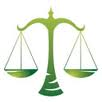 Određeni rashodi mogu se financirati isključivo iz određenih prihoda - namjenski prihodi.Prihodi od prodaje imovine - koriste se za financiranje kapitalnih ulaganja - investicija.Komunalni doprinos - koristi se za financiranje gradnje objekata i uređaja komunalne infrastrukture.Komunalna naknada - koristi se za održavanje objekata i uređaja komunalne infrastrukture.Naknada za zadržavanje nezakonito izgrađene zgrade u prostoru - koristi se za asfaltiranje i izgradnju nerazvrstanih cesta. Koncesijska naknada - koristi se za financiranje gradnje objekata i uređaja komunalne infrastrukture.Boravišna pristojba - za program razvoja turizma na području Općine Stubičke Toplice.Nenamjenski prihodi ili opći prihodi (porezi, zakupnine, prihodi od pristojbi i ostali prihodi) - koriste se za financiranje svih vrsta rashoda za potrebe Općinskog vijeća, za funkcioniranje Jedinstvenog upravnog odjela, za ekonomske poslove, za javni red i sigurnost, za pokriće nedostataka komunalnih prihoda u održavanju komunalne infrastrukture, za zaštitu okoliša, za unapređenje stanovanja i zajednice, za sufinanciranje redovnog rada udruga u kulturi i sportu te sufinanciranje manifestacija kulturnog i sportskog sadržaja, za realizaciju Socijalnog programa i zdravstvene zaštite te za predškolsko i osnovnoškolsko obrazovanje. Da li se Proračun može mijenjati?Proračun nije “statičan” akt već se, sukladno Zakonu, može mijenjati tijekom proračunske godine  “rebalans”. Procedura izmjene Proračuna istovjetna je proceduri njegova donošenja, “rebalans” predlaže načelnik, a donosi ga Općinsko vijeće.Proračun Općine Stubičke Toplice za 2016. i projekcije za 2017. i 2018. godinuProračun za 2016. godinu značajno je viši u odnosu na Proračun za 2015. godinu i to prvenstveno u dijelu kapitalnih ulaganja u komunalnu infrasturkturu i radi toga što se, sukladno uputama Ministarstva financija, po prvi puta, od 2016. godine u Proračun Općine Stubičke Toplice uključuje financijski plan proračunskog korisnika Dječjeg vrtića “Zvirek” za razliku od proteklih godina kada su iskazivani isključivo rashodi i izdaci koji su se financirali iz sredstava Proračuna bez vlastitih prihoda Dječjeg vrtića.Proračun Općine Stubičke Toplice za 2015. godinu10.445.400,00 knPreneseni manjak iz 2014. godine 1.106.897,64 knProračun Općine Stubičke Toplice za 2016. godinu 21.167.300,00 knProjekcija Proračuna za 2017. godinu17.270.300,00 knProjekcija Proračuna za 2018. godinu17.470.300,00 kn.PLANIRANI PRIHODI POSLOVANJA ZA 2016. GODINU IZNOSE: 21.165.500,00 knPrihodi od poreza - 6.700.000,00 knPomoći iz inozemstva i od subjekata unutar općeg proračuna - 10.482.000,00 knPrihodi od imovine - 190.600,00 knPrihodi od upravnih i administrativnih pristojbi, pristojbi po posebnim propisima i naknada - 3.493.400,00 knPrihodi od prodaje proizvoda i robe te pruženih usluga i prihodi od donacija - 243.500,00 knKazne, upravne mjere i ostali prihodi - 56.000,00 knPLANIRANI PRIHODI OD PRODAJE NEFINANCIJSKE IMOVINE ZA 2016. GODINU IZNOSE:        1.800,00 knPrihodi od prodaje građevinskih objekata - 1.800,00 knPLANIRANI RASHODI POSLOVANJA ZA 2016. GODINU IZNOSE: 8.291.800,00 kn   Rashodi za zaposlene - 2.909.090,00 knMaterijalni rashodi - 3.750.310,00 knFinancijski rashodi - 42.150,00 knSubvencije - 75.000,00 knPomoći - 261.000,00 knNaknade građanima i kućanstvima na temelju osiguranja i druge naknade - 645.150,00 knOstali rashodi - 609.100,00 knPLANIRANI RASHODI ZA NABAVU NEFINANCIJSKE IMOVINE ZA 2016. GODINU IZNOSE:  12.875.500,00 knRashodi za nabavu neproizvedene dugotrajne imovine - 200.000,00 knRashodi za nabavu proizvedene dugotrajne imovine - 10.509.500,00 knRashodi za dodatna ulaganja na nefinancijskoj imovini - 2.166.000,00 knRashodi i izdaci za 2016. godinuObrazloženje planiranih rashoda za 2016. godinuOpćinsko vijeće - 326.500,00 knRedovan rad Općinskog vijeća  (osiguranje sredstava za usluge promidžbe i informiranja, za tiskarske usluge, za naknade članovima predstavničkih i izvršnih tijela i članovima povjerenstava, za naknade za rad predsjedniku Vijeća i zamjeniku načelnika, za obilježavanje Dana Općine, za donacije političkim strankama). Jedinstveni upravni odjel - 2.108.100,00 knZajednički troškovi Jedinstvenog upravnog odjela (osiguranje sredstava za financiranje rashoda za zaposlene, za materijal i energiju, rashoda za usluge, ostalih nespomenutih rashoda poslovanja te financijskih rashoda),stručno osposobljavanje bez zasnivanja radnog odnosa,nabava opreme za potrebe Jedinstvenog upravnog odjela,energetska obnova prostorija Jedinstvenog upravnog odjela.Javni red i sigurnost - 315.100,00 knRazvoj vatrogastva i pružanje zaštite od požara (osiguranje sredstava za tekuće donacije  DVD-u Strmec Stubički i DVD-u Pila, za tekuće pomoći radu Javne vatrogasne postrojbe u Zaboku, za nabavu i montažu nadzemnih hidranata),civilna zaštita (osiguranje sredstava za provođenje aktivnosti civilne zaštite),zaštita i spašavanje (osiguranje sredstava za tekuće donacije Hrvatskoj gorskoj službi spašavanja - Stanica Krapina).Ekonomski poslovi - 473.000,00 knPoticanje u poljoprivredi (osiguranje sredstava za subvencioniranje veterinarskih usluga, za provođenje sustavne dezinsekcije i deratizacije, za poslove higijeničarske službe te za  subvencioniranje poljoprivredne proizvodnje),razvoj malog i srednjeg poduzetništva (osiguranje sredstava za subvencioniranje kamata na poduzetničke kredite obrtnicima, malim i srednjim poduzetnicima te članarina udruzi Lokalna akcijska grupa),promicanje i razvoj turizma (osiguranje sredstava za provođenje turističke promidžbe putem donacija Turističkoj zajednici Općine, održavanje ribarske kućice i pomoćnih građevina, za pripremne radnje za izgradnju auto kampa, turističke  kuće, održavanje manifestacije „Gljivarenje v Stubakima“),1000 solarnih kolektora za fizičke osobe u KZŽ (osiguranje sredstava za sufinanciranje opreme i ugradnje solarnog  kolektorskog sustava temeljem Ugovora o sufinanciranju poticaja korištenja obnovljivih izvora energije kod fizičkih osoba u KZŽ),provođenje mjera energetske učinkovitosti na stambenim objektima fizičkih osoba (sufinanciranje dijela troškova koji se odnose na subvencioniranje izgradnje/sanacije toplinskih ovojnica i ugradnje/promjene vanjske stolarije na stambenim objektima fizičkih osoba na području Općine.Komunalna djelatnost - 11.240.500,00 knOdržavanje građevinskih objekata (osiguranje sredstava za tekuće održavanje drvene kućice u Parku vozača, mjesnog i vatrogasnog doma u naselju Pila te mjesnog i vatrogasnog doma u Strmcu Stubičkom),održavanje i proširenje komunalne infrastrukture (osiguranje sredstava za usluge za tekuće i investicijsko održavanje javnih puteva i nerazvrstanih cesta, za čišćenje snijega na istima, za izgradnju nogostupa, za izgradnju mosta i pristupne ceste u Strmcu Stubičkom te ceste u DPU “Zeleni gaj”, za asfaltiranje nerazvrstanih cesta i izgradnju novih, za izgradnju puta prema budućem autobusnom kolodvoru te za izgradnju kanala oborinske odvodnje),groblje (osiguranje sredstava za gradnju groblja, mrtvačnice, kapelice i gospodarske zgrade te vanjskog vodovoda i javne rasvjete uz prometnice, staze i parkirališta),prostorno planiranje (sredstva za geodetsko katastarske usluge),komunalna zgrada (osiguranje sredstava za izradu projekata).Zaštita okoliša - 660.000,00 knParkovi - (osiguranje sredstava za nabavu materijala i usluga za uređenje i održavanje parkova i zelenih površina te za nabavu strojeva i opreme za uređenje parkova),gospodarenje otpadom (osiguranje sredstava za nabavu koševa za smeće, gradnju reciklažnog dvorišta i puta prema reciklažnom dvorištu),ekološko edukativna akcija “Cvijet u cvijeću” (osiguranje sredstava za održavanje navedene manifestacije),donacije udrugama za zaštitu okoliša (osiguravaju se sredstva za rad udruga čija je djelatnost zaštita okoliša).Unapređenje stanovanja i zajednice - 718.000,00 knOpskrba pitkom vodom (osiguranje sredstava za uslugu tekućeg i investicijskog održavanja lokalnog vodovoda Sljeme-Pila-Strmec Stubički, za laboratorijsko ispitivanje vode te za proširenje mreže navedenog lokalnog vodovoda),javna rasvjeta (funkcioniranje javne rasvjete odnosno osiguranje sredstava za materijal i uslugu održavanja javne rasvjete te sredstva za podmirenje troškova potrošnje električne energije, ugradnja ormara za upravljanje javnom rasvjetom te proširenje mreže javne rasvjete),dječja igrališta (osiguranje sredstava za tekuće i investicijsko održavanje dječjih igrališta na području Općine).Rekreacija, kultura, religija - 684.000,00knJavne potrebe u sportu (podupiranje rada  i projekata udruga u sportu sukladno rezultatima natječaja, te pokroviteljstvo sportskih manifestacija; uređenje poslovnog prostora u željezničkom stajalištu u Stubičkim Toplicama za potrebe udruga koje se bave sportom),javne potrebe u kulturi (donacije sredstava za rad udrugama u kulturi te osiguranje sredstava za pokroviteljstvo  kulturnih manifestacija i izložbi; osiguranje sredstava za dodatno ulaganje u poslovnom prostoru koji će se koristiti u funkciji kulture),javne potrebe u religiji (donacija Župi sv. Josipa Stubičke Toplice).Obrazovanje - 4.164.950,00 kn Predškolsko obrazovanje (osiguranje dijela sredstava za rad proračunskog korisnika Dječjeg vrtića “Zvirek” i to za plaće zaposlenih te za materijalne rashode, za darove djeci za Sv. Nikolu),osnovnoškolsko obrazovanje (osiguranje sredstava za tekuće pomoći Osnovnoj školi, za donacije udrugama koje djeluju u funkciji obrazovanja, za nabavu školskih udžbenika, za darove djeci za Sv. Nikolu, za prijevoz učenika Osnovne škole, za tekuće održavanje zgrade Osnovne škole, za projekte za školsku sportsku dvoranu te za energetsku obnovu zgrade Osnovne škole),srednješkolsko obrazovanje (pomoć u nabavi informatičke i ostale opreme Srednjoj školi u Zaboku),proračunski korisnik Dječji vrtić “Zvirek” (sukladno odredbama članka 48. Zakona o proračunu, u Proračun Općine Stubičke Toplice uključeni su vlastiti i namjenski prihodi proračunskog korisnika sukladno ekonomskoj, programskoj, funkcijskoj, organizacijskoj i lokacijskoj klasifikaciji.Socijalna zaštita - 453.150,00 knSocijalna skrb i druge pomoći (osiguranje sredstava za podmirenje troškova stanovanja socijalno ugroženim obiteljima i samcima, za financiranje školske kuhinje socijalno ugroženoj djeci i za treće dijete u obitelji, a koji su polaznici Osnovne škole, za pogrebne troškove, za poklon pakete povodom blagdana Uskrsa i Božića, za ljetovanje djece, za jednokratnu pomoć za novorođenče, za stipendije učenicima i studentima te za sufinanciranje troškova prijevoza učenika srednjih škola i studenata),Crveni križ (osiguranje sredstava za redovnu djelatnost Crvenog križa),Obiteljski centar (osiguranje sredstava za redovnu djelatnost),donacije udrugama (osiguranje sredstava za sufinanciranje projekata udruga i ostalih organizacija civilnog društva u području socijalne skrbi),Javne potrebe i usluge u zdravstvu - 24.000,00 knDodatne usluge u zdravstvu (osiguranje sredstava za sufinanciranje rada Logopedske službe).Ovdje je prikazan sažetak Proračuna Općine Stubičke Toplice za 2016. godinu, a kompletan Proračun koji sadrži opći i posebni dio unutar kojeg se nalaze projekti i aktivnosti objavljen je u Službenom glasniku Krapinsko-zagorske županije te na web stranici Općine: www.stubicketoplice.hr.BROJ GLAVENAZIVPLAN 2015.PLAN 2016.PROJEKCIJA 2017.PROJEKCIJA 2018.05OPĆINSKO VIJEĆE354.500,00326.500,00357.500,00297.500,00REDOVAN RAD336.500,00326.500,00357.500,00297.500,00DONACIJE UDRUGAMA OD POSEBNOG ZNAČAJA18.000,000,000,000,0010JEDINSTVENI UPRAVNI ODJEL1.991.304,362.108.100,001.973.100,002.001.700,00ZAJEDNIČKI TROŠKOVI JUO1.966.754,361.986.100,001.951.100,001.979.700,00STRUČNO OSPOSOBLJAVANJE BEZ ZASNIVANJA RADNOG ODNOSA12.000,0012.000,0012.000,0012.000,00NABAVA OPREME ZA POTREBE JUO12.550,0010.000,0010.000,0010.000,00ENERGETSKA OBNOVA PROSTORIJA JUO0,00100.000,000,000,0015JAVNI RED I SIGURNOST156.400,00315.100,00342.000,00342.000,00RAZVOJ VATROGASTVA I PRUŽANJE ZAŠTITE OD POŽARA152.400,00306.100,00333.000,00333.000,00CIVILNA ZAŠTITA0,005.000,005.000,005.000,00ZAŠTITA I SPAŠAVANJE4.000,004.000,004.000,004.000,0020EKONOMSKI POSLOVI710.050,00473.000,001.373.000,001.373.000,00POTICANJE U POLJOPRIVREDI108.000,00130.000,00130.000,00130.000,00RAZVOJ MALOG I SREDNJEG PODUZETNIŠTVA48.000,0040.000,0040.000,0040.000,00PROMICANJE I RAZVOJ TURIZMA467.050,00263.000,001.163.000,001.163.000,001000 SOLARNIH KOLEKTORA ZA FIZIČKE OSOBE U KZŽ9.200,0020.000,0020.000,0020.000,00MJERE ENERGETSKE UČINKOVITOSTI NA STAMBENIM OBJEKTIMA FIZIČKIH OSOBA15.300,0020.000,0020.000,0020.000,00STRATEGIJA RAZVOJA OPĆINE STUBIČKE OTPLICE62.500,0025KOMUNALNA DJELATNOST2.471.050,0011.240.500,003.328.000,003.438.000,00ODRŽAVANJE GRAĐEVINSKIH OBJEKATA473.800,0021.200,0018.000,0018.000,00ODRŽAVANJE I PROŠIRENJE KOMUNALNE INFRASTRUKTURE1.801.150,003.700.000,003.140.000,003.400,000,00GROBLJE196.100,007.399.300,000,000,00PROSTORNO PLANIRANJE0,0020.000,00170.000,0020.000,00KOMUNALNA ZGRADA0,00100.000,000,000,0030ZAŠTITA OKOLIŠA408.300,00660.000,00610.000,00610.000,00KANALIZACIJSKI SUSTAV41.000,000,000,000,00PARKOVI285.000,00420.000,00370.000,00370.000,00GOSPODARENJE OTPADOM82.300,00205.000,00205.000,00205.000,00EKOLOŠKO EDUKATIVNA AKCIJA “CVIJET U CVIJEĆU”0,020.000,0020.000,0020.000,00DONACIJE UDRUGAMA0,0015.000,0015.000,0015.000,0035USLUGE UNAPREĐENJA STANOVANJA I ZAJEDNICE632.600,00718.000,00753.000,00593.000,00OPSKRBA PITKOM VODOM137.500,00133.000,00133.000,00133.000,00JAVNA RASVJETA464.000,00545.000,00580.000,00420.000,00DJEČJA IGRALIŠTA31.100,0040.000,0040.000,0040.000,0040REKREACIJA, KULTURA, RELIGIJA417.050,00684.000,00131.000,00131.000,00JAVNE POTREBE U SPORTU91.100,00215.000,0085.000,0085.000,00JAVNE POTREBE U KULTURI325.950,00433.000,0046.000,0046.000,00JAVNE POTREBE U RELIGIJI0,0036.000,000,000,0045OBRAZOVANJE1.577.098,004.164.950,007.925.550,008.206.950,00PREDŠKOLSKO OBRAZOVANJE814.048,00913.200,00913.200,00913.200,00OSNOVNA ŠKOLA763.050,002.167.250,005.927.850,006.209.250,00SREDNJA ŠKOLA0,001.000,001.000,001.000,00PRORAČUNSKI KORISNIK DJEČJI VRTIĆ “ZVIREK”0,001.083.500,001.083.500,001.083.500,0050SOCIJALNA ZAŠTITA592.850,00453.150,00453.150,00453.150,00SOCIJALNA SKRB I DRUGE POMOĆI567.850,00397.150,00397.150,00397.150,00CRVENI KRIŽ25.000,0030.000,0030.000,0030.000,00OBITELJSKI CENTAR0,001.000,001.000,001.000,00DONACIJE UDRUGAMA0,0025.000,0025.000,0025.000,0055JAVNE POTREBE I USLUGE U ZDRAVSTVU27.300,0024.000,0024.000,0024.000,00DODATNE USLUGE U ZDRAVSTVU27.300,0024.000,0024.000,0024.000,00U K U P N O :U K U P N O :9.338.502,3621.167.300,0017.270.300,0017.470.300,00